事业单位法人年度报告公示服务指南    一、公示流程图				 具备条件后                 材料准备齐全后                 系统登录后提交				 材料                 材料上传后                 5日后二、《事业单位法人年度报告书》填报说明1、统一社会信用代码（或事证号）：填写本单位《事业单位法人证书》的统一社会信用代码（或事证号）。2、（   ）年度：填写上一年。如2020年1月1日至3月31日报送年度报告，应填写（2019）年度；3、单位名称：填写第一名称，并加盖公章；4、法定代表人：由法定代表人本人签名；5、《事业单位法人证书》登载事项：按法人证书登记事项内容填写；6、资产损益情况：分别填写本单位上一年度资产负债表“净资产合计”或“所有者权益合计”科目的数额；7、网上名称：填写后缀为“.公益”的中文域名，没有的不填写；8、从业人数：填写实有在职人数，不包括离退休返聘人员、短期临时工等；9、对《条例》和实施细则有关变更登记规定执行情况：上一年度是否按规定申请了变更登记；变更登记的具体内容及时间；没有的填写“无”；10、开展业务活动情况：填写上一年度内以下情况。（1）执行本单位章程的情况；（2）按照登记的宗旨和业务范围，开展了哪些具体的业务活动；（3）取得的主要社会效益和经济效益（用数字说明）；（4）存在的问题及改进措施和下一步工作思路；（5）其他需要报告的情况。11、相关资质认可或执业证明文件及有效期：填写本单位业务范围涉及的资质认可或执业许可文件，涉及多项的，应分别填写,                                                     并说明有效期；12、绩效和受奖惩及诉讼投诉情况：“绩效”填写举办单位或有关部门对本单位的绩效考评及结果；“受奖惩”是有关部门对本单位的以奖励和惩处，以及所受奖惩的项目，不包括针对职工个人的奖惩情况；“诉讼投诉情况”填写是否有诉讼及社会投诉及具体内容；13、接受捐赠资助及其使用情况：填写本单位接受捐赠资助的数量、方式、使用方向和使用结果等；14、事业单位委托意见：法定代表人本人签名，并加盖公章，注明日期；15、举办单位意见（含保密审查意见）：举办单位应当对事业单位填写的情况认真核查，加盖举办单位公章、注明日期，并根据实际情况选择签署如下意见，情况一：“该年度报告书情况属实，并经保密审查，可以向社会公示。”（只盖公章未签署意见的视为此种情况）；情况二：“该年度报告书情况属实，经保密审查不能向社会公示。”（属于情况二的，应该事先与登记管理机关沟通确认）。16、填表人、联系电话和填报日期：根据实际情况填写，请勿漏填。三、《年度报告书》填写示范文本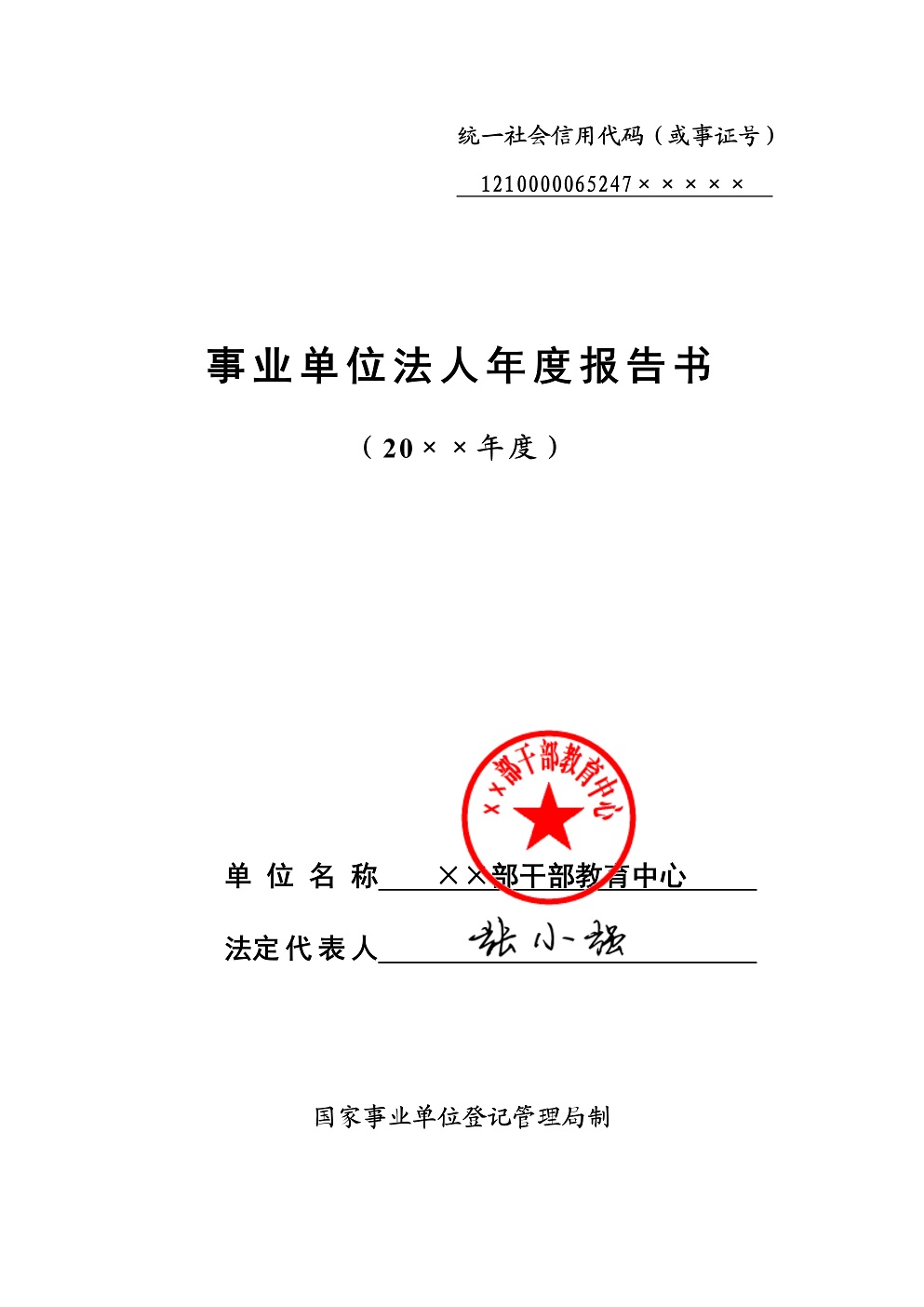 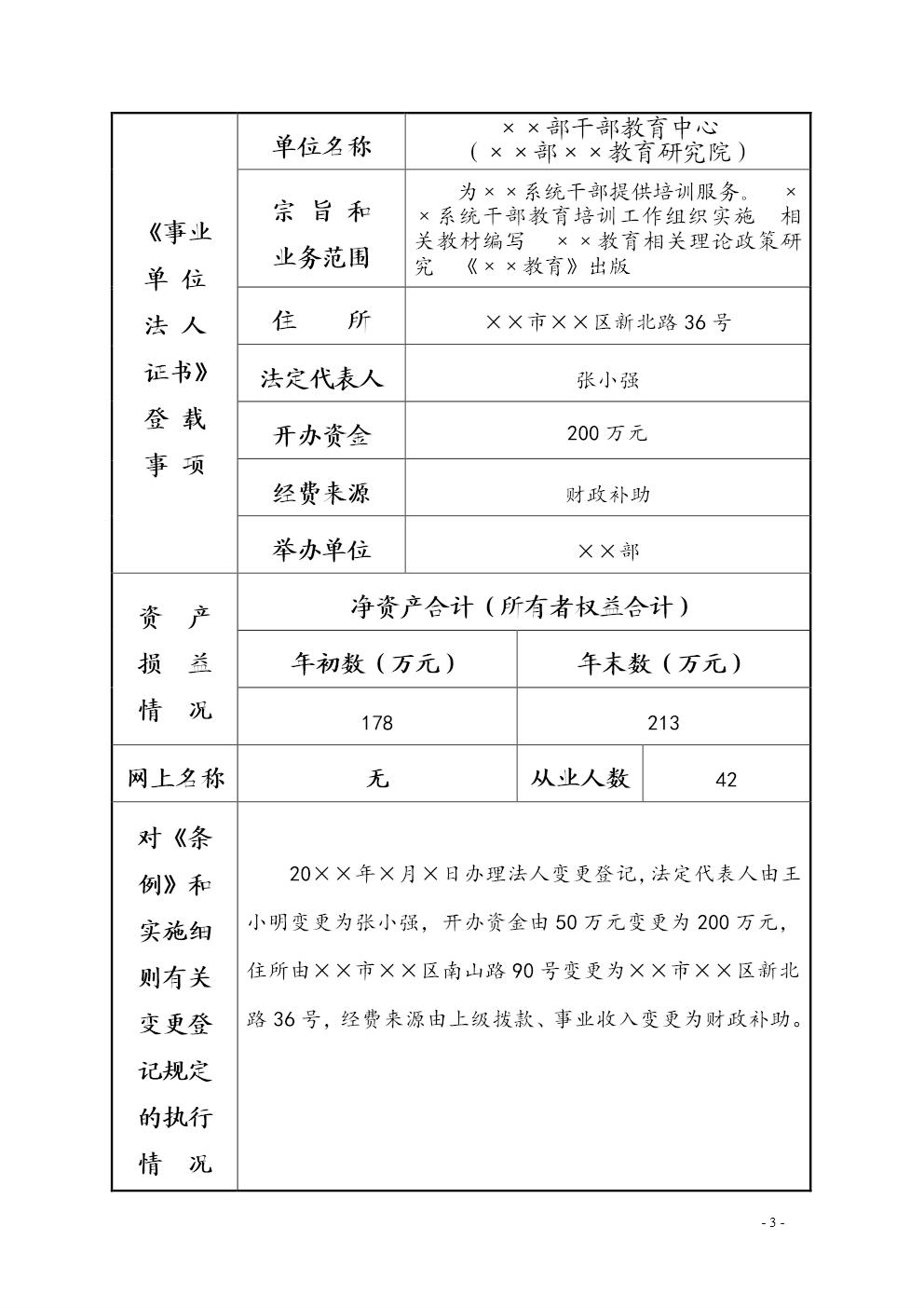 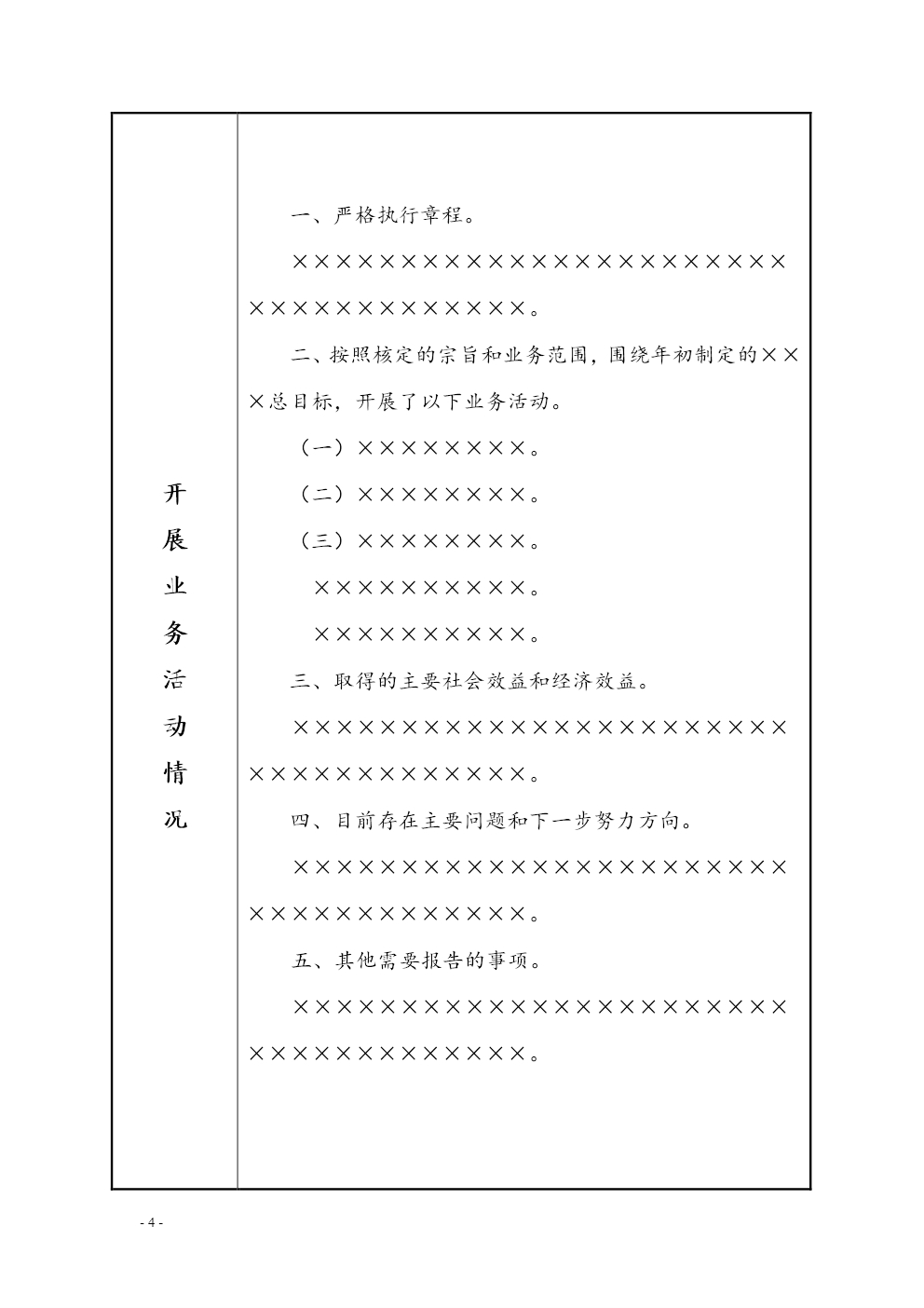 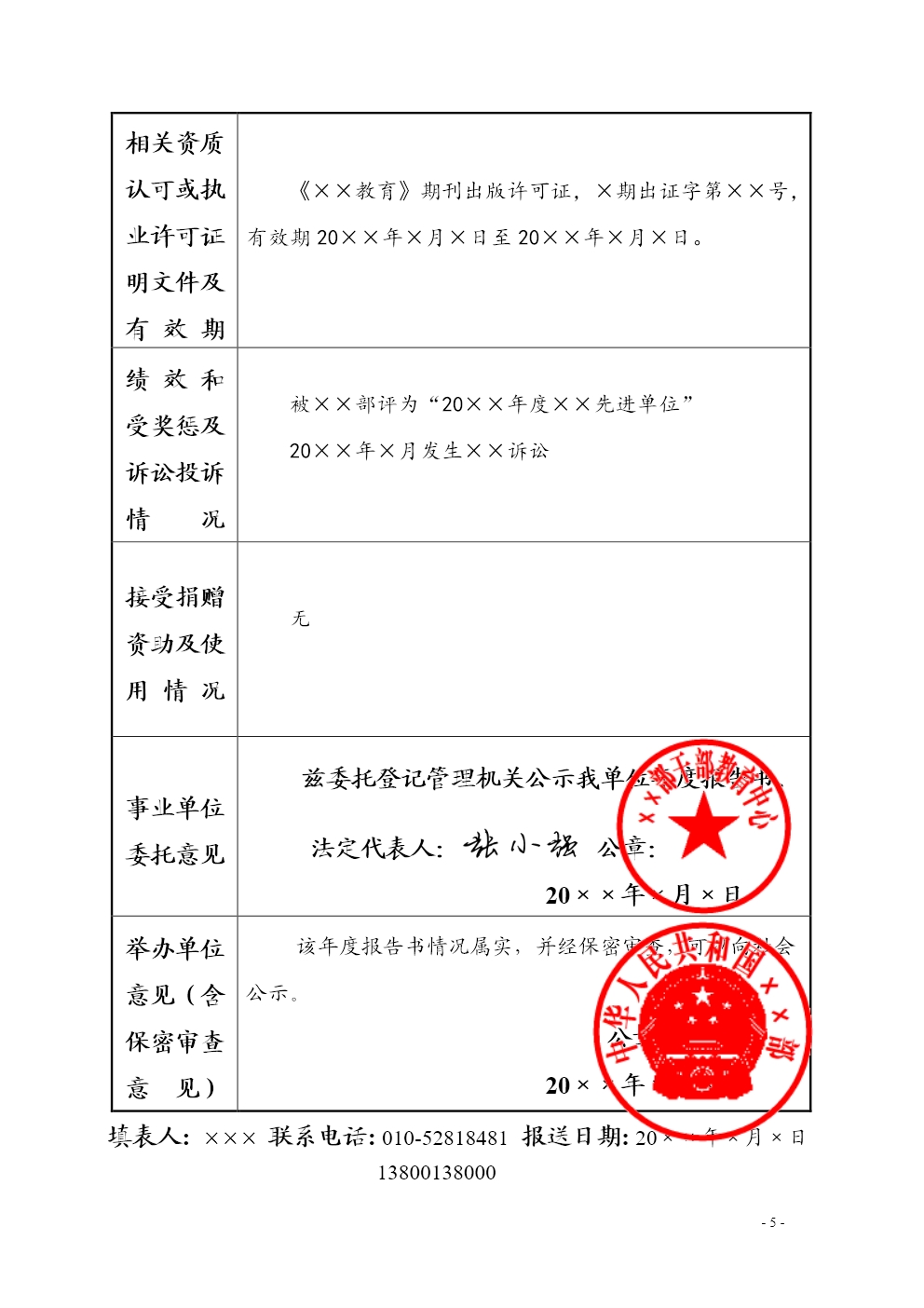 